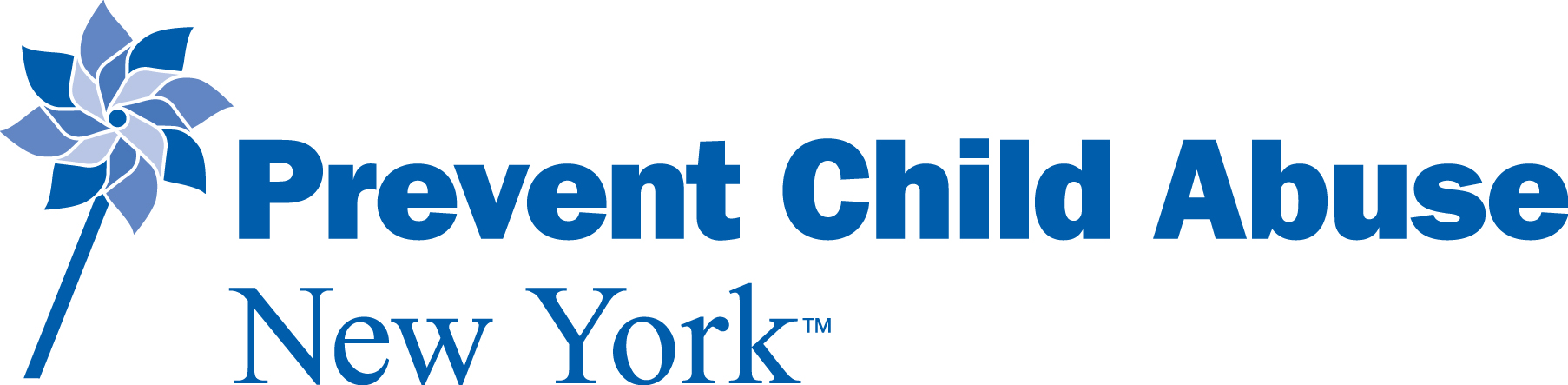 Administrative Assistant Position DescriptionGeneral Responsibilities: Responsible for office and clerical support of PCANY program operations, including administration, communication, fiscal services, human resources, program delivery, and partnerships systems.Status:		Full-TimeReports to:		Director of Finance and Human Resources	Specific Responsibilities:Provide clerical support to programs; scheduling, calendaring, word-processing, and data entry.Ensure agendas, meetings minutes, and reports are prepared. Secure logistics for meetings, training, and events.Prepare materials and supply orders for office operations.Support administrative staff by researching and reporting relative to projects.Ensure equipment operation by completing preventive maintenance requirements, calling for repairs; maintaining equipment inventories; evaluating new equipment and techniques.Establish rapport with clients, visitors, and partners.Entertain and answer basic queries made by the clients about the services provided by PCANY, its mission, vision, and its rules and regulations.Ensure the proper filing of pertinent documents.Contribute to team effort by accomplishing related results as needed.Other duties as assigned.Conduct Expectations:Commitment to the mission of Prevent Child Abuse New York.Exemplify professional conduct at all times, including respectful communication.Exemplify a positive customer service attitude.